ESCOLA PROFISSIONAL DA HORTA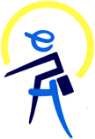 CURSO DE TÉCNICO PROFISSIONAL DA HORTAMinimercado da Ribeirinha
Daniela Pereira, Isabel Furtado, José Vargas, Rute PimentelProblema de partida e localização da área a intervir: O único problema que encontramos ao realizar o trabalho de campo foi que o relevo não estava no mesmo nível.Desenvolvimento do projeto: Primeiro identificamos o local de intervenção, de seguida fizemos uma análise SWOT onde identificámos os pontos fracos e pontos fortes, ameaças e oportunidades do local de intervenção.Tendo estas pequenas tarefas realizadas, elaboramos um pequeno esboço da nossa proposta de intervenção.Por fim fomos analisar o nosso terreno, para verificar as condições necessárias para a construção da nossa proposta.ParceriasNa realização do nosso projeto tivemos a ajuda do senhor Vítor Daniel, numa análise aos nossos projetos e também esclareceu as nossas dúvidas.Propostas de solução Em grupo vamos prever a construção de um minimercado, identificar problemas que são significativos, na freguesia da Ribeirinha, aproveitando um terreno urbano e propondo a sua reabilitação. O minimercado vai servir para que as pessoas se possam deslocar a um sítio mais perto, para fazer as suas compras. Precisamos também de um pequeno parque de estacionamento para as pessoas que vão de carro.Na área comercial-mercado, poderá existir uma loja de produtos turísticos da freguesia da Ribeirinha e da ilha em geral, pastelaria, talho, peixaria, frutaria, florista e uma mercearia, mas o mais importante é a colocação de um multibanco que irá servir para as pessoas se deslocar a um sítio mais perto, para fazerem as suas compras ou levantar o seu dinheiro.Terá um pequeno parque de lazer pois é preciso para a população desfrutar dos espaços verdes, e também para a diversão das crianças. Resultados esperados Esperamos que a nossa proposta seja aceite e que a concretização do mesmo seja possível.ConclusãoCom este trabalho concluímos que a nossa proposta é uma mais-valia para a freguesia por falta de existência de comércio na mesma e para a população desfrutar do novo comércio da freguesia da Ribeirinha.